VELIKONOČNÍ ŘEHTÁNÍV KLUKÁCH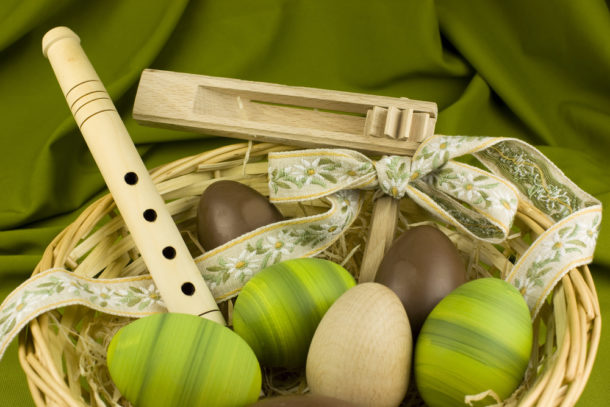 
ČASY POCHŮZEKČTVRTEK 	14. 4.  	18:00PÁTEK 		15. 4. 	7:00 12:00 18:00SOBOTA 		16. 4. 	7:00ZÁVĚREČNÁ KOLEDA SOBOTA 16. 4. v 9:00Sraz u spodního kalu vždy 5 minut předem!!!!!!